17. feladatlap: Az indikátoroktól az országzászlóig 	Módszertani útmutató	Téma: Az indikátorok, erős és gyenge savak, illetve bázisok, valamint a sók hidrolízise (gyakorló óra)Felhasználás: 9. osztály, 45 perces óraSzükséges előzetes ismeretek:Sav és bázis fogalma Arrhenius és Brønsted szerint.Kémhatás (savas, semleges, lúgos), a pH fogalma.A kémhatás és a pH értékének kapcsolata.Erős és gyenge savak, illetve bázisok fogalma, példák ismerete.Sók hidrolízise, és annak magyarázata Arrhenius és Brønsted elméletével.Célok:A minőségi analízis egyik formájának gyakorlása. Annak tudatosítása, hogy a sav-bázis indikátorok használata nem öncélú: azon felül, hogy változatos színekkel különleges esztétikai élményt nyújtanak, a kémhatás és pH meghatározásának, továbbá a sav-bázis titrálásnak nélkülözhetetlen anyagai.Arrhenius és Brønsted elméletének elmélyítése. Annak tudatosítása, hogy nem lehet mindent csak egy elmélettel magyarázni.Fel kell hívni arra a figyelmet, hogy két azonos koncentrációjú sav- illetve lúgoldat pH-ja függ a savak, illetve bázisok erősségétől, illetve értékűségétől is.Tananyag:Ismeret szintAz Arrhenius- és a Brønsted-elmélet ismerete, savak és bázisok azonosítása.Bizonyos indikátorok különböző kémhatásoknál mutatott színeinek ismerete.A 2. és 3. típusú csoport esetében a „ceteris paribus” (azaz „egyszerre csak egy paramétert változtatunk”) elv ismerete.Megértés szintAnnak megértése, hogy hogyan keletkeznek és kerülnek túlsúlyba a hidrogénionok, illetve a hidroxidionok a savak és bázisok vizes oldataiban Arrhenius illetve Brønsted elmélete szerint.Annak megértése, hogy hogyan függ egy só vizes oldatának kémhatása attól, hogy a só milyen erősségű bázis és sav reakciójából származik.Alkalmazás szintAz Arrhenius- és a Brønsted-elmélet alkalmazása a savak, bázisok és hidrolizáló sók meghatározásában, illetve kémhatásuk magyarázatában.Az indikátorok eltérő színeinek alkalmazása a kémhatás meghatározásában.Magasabb rendű műveletekAz azonos kémhatású anyagok pH-jának sorba rendezése nagyság szerint pusztán a rendelkezésre álló indikátorok és egyéb információk (savak erőssége, koncentrációja) segítségével.A 3. típusú csoport esetében a ténybeli tudást biztosító kísérletek és a megismert összefüggések segítségével egy természettudományos kísérlet megtervezése.Módszertani megfontolásokÉrdemes arra felhívni a tanulók figyelmét, hogy az olyan esetekben, amikor az indikátorok nem eltérő színekkel, hanem színárnyalatbeli eltérésekkel jelzik a pH különbözőségét, azonos mennyiségű oldathoz azonos mennyiségű indikátort kell adni (az „egyszerre csak egy tényezőt változtatunk” elvet alkalmazva). Például a vöröskáposztalé rózsaszín színnel jelzi a gyengén savas és vörös színnel az erősen savas kémhatást. Ezért nehéz megkülönböztetni a sok vöröskáposztalét tartalmazó gyengén savas oldatot a kevés vöröskáposztalét tartalmazó erősen savas oldattól. Azokban az esetekben azonban, amikor az indikátor a két különböző oldatban teljesen más színű (pl. kék és sárga), nincs jelentősége, hogy milyen az indikátor koncentrációja a vizsgált oldatokban, mert a halványabb kék is jól megkülönböztethető az erősebb sárgától (és fordítva).A megelőző órán házi feladatként kell feladni az első táblázatban szereplő indikátorok különböző pH-tartományokban való viselkedésének ismétlését, illetve a megbízható forrásokból való kiderítését, azaz irodalmazását. A 2. és 3. típusú csoporttal meg kell beszélni, hogy az irodalmazás fontos a kísérlettervezéshez. Azok az eredmények, adatok, amelyeket korábban már a szakirodalomban leírtak, a rájuk való hivatkozással felhasználhatók a további kutatásokban.A 2. kísérletben sók hidrolízisét vizsgáljuk. Célunk a különböző erősségű savakból és bázisokból származó sók kémhatásának bemutatása. (Kivételt képez ez alól a gyenge savból és gyenge bázisból származó só.) Azonban a rendszerint tankönyvi példaként szereplő ammónium-klorid (és az ammónium-szulfát) savas kémhatását nem sikerült kimutatni vöröskáposztalével, még viszonylag tömény oldatban sem. Sajnos a vöröskáposztalé átcsapási pontjai nem teszik ezt lehetővé. Ugyanez a helyzet a lakmusszal, a metilnarancs indikátorral, és az univerzál indikátorpapírral is. Ezért ennél a kísérletnél univerzális indikátor oldatot használunk. Segítségével kimutatható a savas kémhatás, jól meg is különböztethető a nátrium-klorid és a nátrium-hidrogénkarbonát vizes oldataiban látott színektől. Technikai segédletAnyagok és eszközök a tanulókísérletekhez tálcánként1 db fehér csempe4 db cseppentős üvegcse (vagy más edény, és hozzávaló cseppentő), bennük metilnarancs-, fenolftalein-, vöröskáposztalé-, és univerzális indikátor(Megjegyzés: Vöröskáposztalé helyett egyszerűen kevés vízben párolt vöröskáposzta-darabok is használhatók.)1 db alkoholos filctoll1 db kisebb vonalzó3 db kisebb főzőpohár3 db cseppentő a zászló készítéséhez1-2 db kémcsőállvány 10 db kémcsőhöz10 db kémcső, bennük az alábbi anyagok 0,1 mol/dm3 koncentrációjú oldatából azonos térfogat (pl. 2 cm3):hidrogén-kloridecetsavnátrium-hidroxidammónianátrium-hidrogén-karbonátnátrium-kloridammónium-kloridés a tanulók számára ismeretlen sorrendben, sorszámmal ellátvakálium-hidroxidnátrium-karbonátsalétromsavvalamintvédőszemüvegvédőkesztyűaz 1. és 2. csoport részére 3 kisebb főzőpohárban további sósav, ecetsavoldat és nátrium-karbonát-oldat azonos térfogata (pl. 10 cm3)a 3. csoport részére a tervezés miatt ajánlott mindegyik fent megnevezett oldatból a tanári asztalon egy tálcán tartani kb. 100 cm3 mennyiséget, és mindig a tanulói csoport által kért oldatokból adunk ki azonos térfogatot (pl. 10 cm3) 3 kisebb főzőpohárbaElőkészítésA színtelen oldatokat feliratozott, műanyag pálinkás poharakban vagy körömlakkok bemutatására szolgáló műanyag eszközben, esetleg festőpalettában is kiadhatjuk. Ezzel nagymértékben csökkenthető a mosogatással töltött idő. Ugyanakkor a teljes osztállyal, vagy kevésbé felszerelt szertárral dolgozó kollégák számára a kísérletek eszközigénye is csökken.Ideális felszereltség esetén az előkészítéshez az 1. és a 2. típusú feladatlapot megoldó csoportok számára szükséges anyagok és eszközök a következő fényképen láthatók: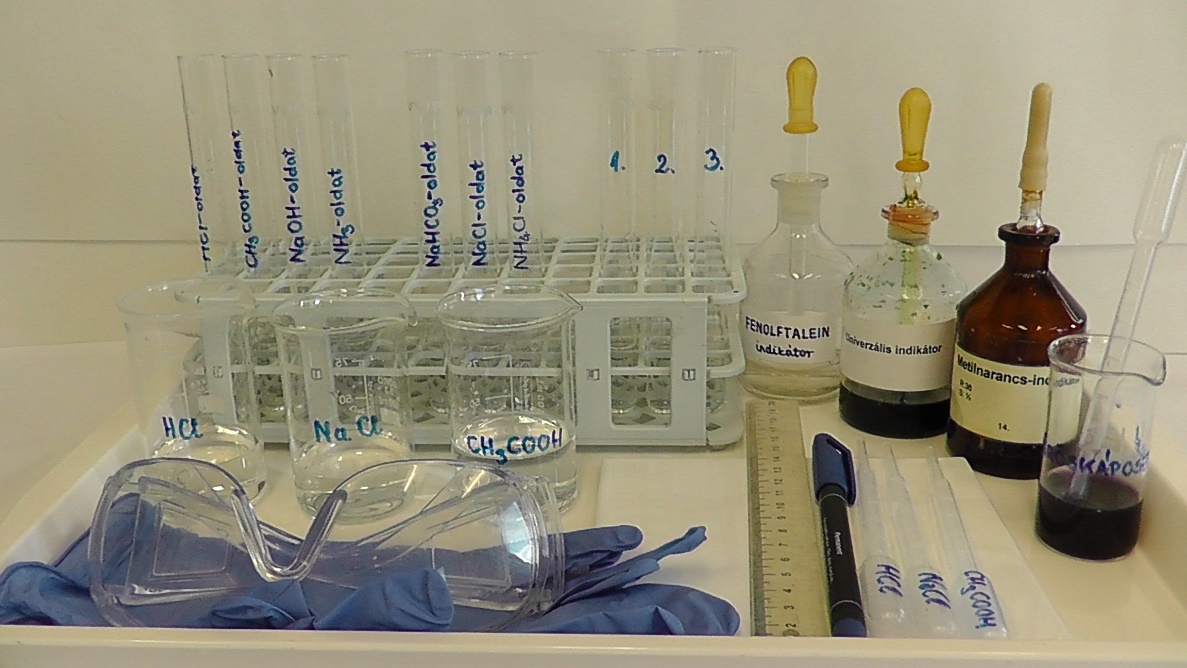 Ideális felszereltség esetén az előkészítéshez a 3. típusú feladatlapot megoldó csoportok számára szükséges anyagok és eszközök a következő fényképen láthatók: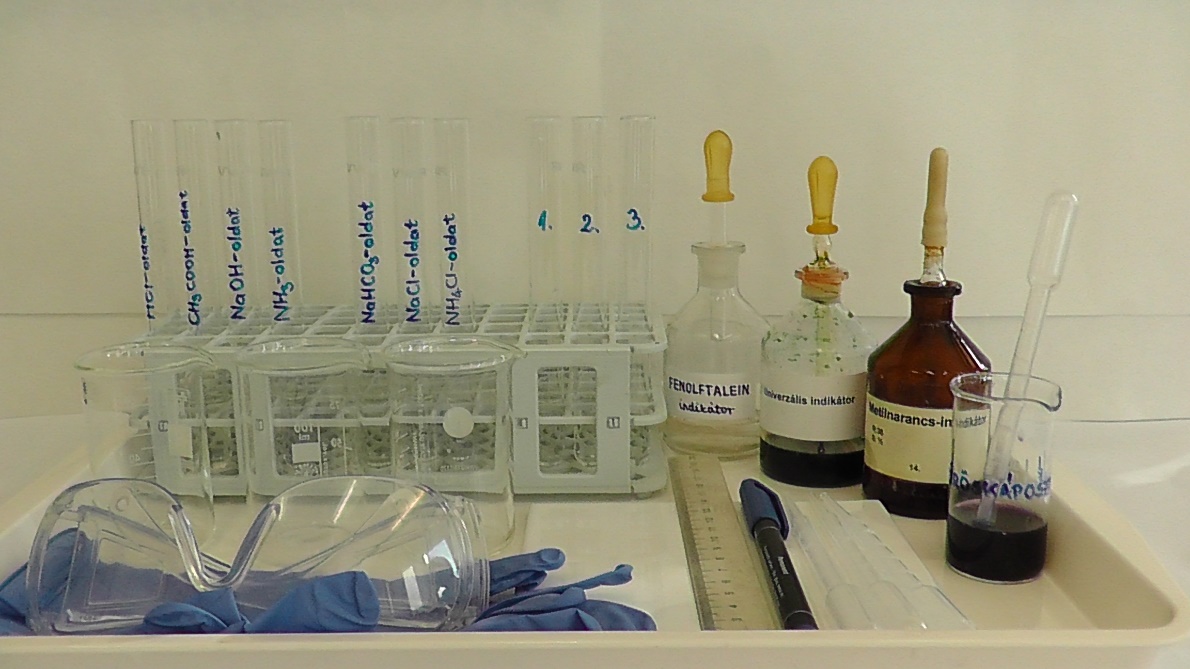 BalesetvédelemA felhasznált sav- és lúgoldatok miatt át kell ismételni az ide vonatkozó balesetvédelmi előírásokat. A tanulók se egymásra, se magukra ne öntsék az oldatokat. Ha mégis megtörténik, akkor legyen kéznél papírtörlő, mellyel alaposan letörlik a szennyezett bőrfelületet, majd bő vízzel lemossák. Fel kell hívni a tanulók figyelmét arra, hogy ne öntögessék össze az oldatokat még az óra végén sem. Védőkesztyű és védőszemüveg használata kötelező.HulladékkezelésAz oldatok elegyíthetők, majd semleges kémhatásúvá alakítva a lefolyóba önthetők.Az indikátoroktól az országzászlóig (1. típus: receptszerű változat)Színes festékekkel képeket készíteni mindenki tud. Mennyivel izgalmasabb azonban színtelen oldatok színét változtatgatva színes ábrákat készíteni! Ugyanis a sav-bázis indikátorok színe a hozzájuk adott színtelen oldatok pH-jától függően változhat. Például a vöröskáposztalé ilyen természetes indikátor, amellyel már dolgoztatok. Egyes virágok színanyagai is indikátorként viselkednek. Azonban az interneten butaságok is olvashatók, például abban a cikkben, mely a hortenzia virág színének megváltoztatásáról szól. Keressetek hibákat az alábbi idézetekben!„Nem árt tudnunk, hogy a pH (pondus Hidrogenii, hidrogénion-kitevő) a kertészetben a talaj kémhatását (savasságát vagy lúgosságát) jellemzi. Minél magasabb a hidrogénionok koncentrációja, annál lúgosabb a talaj.” Mi a hiba?..................................................................................................................................................................„Az apróra tört tojáshéj szintén növeli a talaj savasságát.”Mi a hiba?..................................................................................................................................................................Az ezeket a hibás tanácsokat követők biztosan nem fogják megérteni, mi okozza a különböző színeket. Érdemes tehát jól tudnunk a kémiát, ha tényleg a saját elképzeléseink szerint szeretnénk alakítani a környezetünket.A következő kísérletekhez már otthon átismételtétek, illetve kiderítettétek négy, jól ismert indikátor színét. Töltsétek ki ennek megfelelően az alábbi táblázatot!A kísérletek elvégzése után írjátok le a tapasztalatokat a táblázatokba, valamint a magyarázatokat az alattuk lévő mondatok kiegészítésével és a vastagon nyomtatott szavak közül a megfelelő aláhúzásával, vagy bekeretezésével, vagy a nem megfelelő áthúzásával!1. Kísérlet: A tálcátokon 4 kémcsőben rendre a következő anyagok 0,1 mol/dm3-es koncentrációjú oldatából azonos térfogatút találtok: hidrogén-klorid, ecetsav, nátrium-hidroxid és ammónia. Tegyetek mindegyik oldatba 3-3 csepp vöröskáposztalevet! Mit tapasztaltok? Töltsétek ki a táblázatot! Hogyan viszonyul egymáshoz az egyes oldatok pH-ja? Tegyétek növekvő sorrendbe azokat! Mi a magyarázata annak, hogy az oldatok pH-ja eltér, az azonos koncentráció ellenére?Tapasztalatok és következtetések:Következmény: Az azonos koncentráció ellenére, a sósav (HCl-oldat) pH-ja nagyobb/kisebb, mint az ecetsavoldaté. Az azonos koncentrációjú NaOH-oldat pH-ja nagyobb/kisebb, mint a szalmiákszeszé (NH3-oldat).Az oldatok növekvő pH szerinti sorrendje: 1………………………. 2……………………… 3…………………….. 4……………………..Magyarázatok: A HCl erősebb/gyengébb sav az ecetsavnál, ezért több/kevesebb hidrogéniont juttat az oldatba disszociációja során azonos koncentráció mellett.A NaOH erősebb/gyengébb bázis, mint az ammónia, ezért vizes oldatában több/kevesebb hidroxidion keletkezik azonos koncentráció mellett.2. Kísérlet: A következő kísérlethez a tálcátokon 3 kémcsőben rendre szódabikarbóna (NaHCO3), konyhasó (NaCl) és szalmiáksó (NH4Cl) azonos térfogatú és koncentrációjú vizes oldatát találjátok. Tegyetek az oldatokhoz 3-3 csepp univerzális indikátort! Az előzőhöz hasonlóan töltsétek ki a táblázatot a tapasztalatokkal! Mi ennek a magyarázata?Tapasztalatok és következtetések:Magyarázat: Vizes oldatban a sók ionjaikra disszociálnak. A kation és az anion sav-bázis reakcióba léphet a vízzel. Az ilyen reakciókat hidrolízisnek nevezzük. Egy erős savból származó anion erős/gyenge bázisként viselkedik, nem lép reakcióba a vízzel. Ugyanakkor egy gyenge savból származó anion erős/gyenge bázisként reagál a vízzel, attól hidrogéniont képes felvenni. Eközben a vízből hidroxidion/oxóniumion lesz, emiatt az oldat lúgos/savas kémhatásúvá válik. A bázisok esetében mindez fordítva van. Az erős bázisból származó kation erős/gyenge sav, ezért nem reagál a vízzel. A gyenge bázisból származó kation erős/gyenge savként lép reakcióba a vízzel. Ezzel megnő a hidrogénionok/hidroxidionok koncentrációja, azaz az oldat savas/lúgos kémhatású lesz. Az egyes sóoldatok esetén, vízzel végbemenő reakciók:NaHCO3-oldatban: ……………………………………………………………………………………………………………………………………………..NaCl-oldatban: ……………………………………………………………………………………………………………………………………………………NH4Cl-oldatban: ………………………………………………………………………………………………………………………………………………….3. Kísérlet: Három számozott kémcsőben ismeretlen sorrendben a következő oldatok azonos térfogatai vannak: KOH-oldat, Na2CO3-oldat és HNO3-oldat. Mindegyik 0,1 mol/dm3 koncentrációjú. Határozzátok meg, hogy melyik kémcsőben mi van! Állítsátok pH-értékük alapján növekvő sorrendbe az oldatokat! Tegyetek mindegyik kémcsőbe 3-3 cseppet valamelyik eddig használt indikátorból! Töltsétek ki a táblázatot a megfelelő tapasztalatokkal és vonjátok le a következtetéseket!Tapasztalatok és következtetések:Válasz: 1. kémcső tartalma: …………………………………………….,…………………………………………………………………………………2. kémcső tartalma: …………………………………………..………………………………………………………………………………………………3. kémcső tartalma: ……………………………………………………………………………………………………………………………………………Növekvő pH szerint: ……………………………………………………………………………………………………………………………………………Magyarázat: A KOH-oldat a ….. számú kémcsőben volt, mert kémhatása erősen/gyengén savas/lúgos. A Na2CO3-oldat a …… számú kémcsőben volt, mert kémhatása erősen/gyengén savas/lúgos. Végül a HNO3-oldat a ……. számú kémcsőben volt, mert kémhatása erősen/gyengén savas/lúgos.4. Kísérlet: Most jöjjön a művészet! Az eddig felhasznált oldatok és indikátorok segítségével a tálcátokon lévő fehér csempén rajzoljátok meg és színezzétek ki a magyar zászlót! Ehhez piros, fehér és zöld színekre van szükség. Az alábbi táblázat segít „kikeverni” a megfelelő színeket. A fehér helyét akár üresen is hagyhatjátok.Ha sikerült festeni egy magyar zászlót, készítsetek róla fényképet!Az indikátoroktól az országzászlóig (2. típus: receptszerű változat + a kísérlettervezés elmélete)Színes festékekkel képeket készíteni mindenki tud. Mennyivel izgalmasabb azonban színtelen oldatok színét változtatgatva színes ábrákat készíteni! Ugyanis a sav-bázis indikátorok színe a hozzájuk adott színtelen oldatok pH-jától függően változhat. Például a vöröskáposztalé ilyen természetes indikátor, amellyel már dolgoztatok. Egyes virágok színanyagai is indikátorként viselkednek. Azonban az interneten butaságok is olvashatók, például abban a cikkben, mely a hortenzia virág színének megváltoztatásáról szól. Keressetek hibákat az alábbi idézetekben!„Nem árt tudnunk, hogy a pH (pondus Hidrogenii, hidrogénion-kitevő) a kertészetben a talaj kémhatását (savasságát vagy lúgosságát) jellemzi. Minél magasabb a hidrogénionok koncentrációja, annál lúgosabb a talaj.” Mi a hiba?..................................................................................................................................................................„Az apróra tört tojáshéj szintén növeli a talaj savasságát.”Mi a hiba?..................................................................................................................................................................Az ezeket a tanácsokat követők biztosan nem fogják megérteni, mi okozza a különböző színeket. Érdemes tehát jól tudnunk a kémiát, ha tényleg a saját elképzeléseink szerint szeretnénk alakítani a környezetünket.A következő kísérletekhez már otthon átismételtétek, illetve kiderítettétek négy, jól ismert indikátor színét. Töltsétek ki ennek megfelelően az alábbi táblázatot!A kísérletek elvégzése után írjátok le a tapasztalatokat a táblázatokba, valamint a magyarázatokat az alattuk lévő mondatok kiegészítésével és a vastagon nyomtatott szavak közül a megfelelő aláhúzásával, vagy bekeretezésével, vagy a nem megfelelő áthúzásával!1. Kísérlet: A tálcátokon 4 kémcsőben rendre a következő anyagok 0,1 mol/dm3-es koncentrációjú oldatából azonos térfogatút találtok: hidrogén-klorid, ecetsav, nátrium-hidroxid és ammónia. Tegyetek mindegyik oldatba 3-3 csepp vöröskáposztalevet! Mit tapasztaltok? Töltsétek ki a táblázatot! Hogyan viszonyul egymáshoz az egyes oldatok pH-ja? Tegyétek növekvő sorrendbe azokat! Mi a magyarázata annak, hogy az oldatok pH-ja eltér, az azonos koncentráció ellenére?Tapasztalatok és következtetések:Következmény: Az azonos koncentráció ellenére, a sósav (HCl-oldat) pH-ja nagyobb/kisebb, mint az ecetsavoldaté. Az azonos koncentrációjú NaOH-oldat pH-ja nagyobb/kisebb, mint a szalmiákszeszé (NH3-oldat).Az oldatok növekvő pH szerinti sorrendje: 1………………………. 2……………………… 3…………………….. 4……………………..Magyarázatok:A HCl erősebb/gyengébb sav az ecetsavnál, ezért több/kevesebb hidrogéniont juttat az oldatba disszociációja során azonos koncentráció mellett.A NaOH erősebb/gyengébb bázis, mint az ammónia, ezért vizes oldatában több/kevesebb hidroxidion keletkezik azonos koncentráció mellett.2. Kísérlet: A következő kísérlethez a tálcátokon 3 kémcsőben rendre szódabikarbóna (NaHCO3), konyhasó (NaCl) és szalmiáksó (NH4Cl) azonos térfogatú és koncentrációjú vizes oldatát találjátok. Tegyetek az oldatokhoz 3-3 csepp univerzális indikátort! Az előzőhöz hasonlóan töltsétek ki a táblázatot a tapasztalatokkal! Mi ennek a magyarázata?Tapasztalatok és következtetések:Magyarázat: Vizes oldatban a sók ionjaikra disszociálnak. A kation és az anion sav-bázis reakcióba léphetnek a vízzel. Az ilyen reakciókat hidrolízisnek nevezzük. Egy erős savból származó anion erős/gyenge bázisként viselkedik, nem lép reakcióba a vízzel. Ugyanakkor egy gyenge savból származó anion erős/gyenge bázisként reagál a vízzel, attól hidrogéniont képes felvenni. Eközben a vízből hidroxidion/oxóniumion lesz, emiatt az oldat lúgos/savas kémhatásúvá válik. A bázisok esetében mindez fordítva van. Az erős bázisból származó kation erős/gyenge sav, ezért nem reagál a vízzel. A gyenge bázisból származó kation erős/gyenge savként lép reakcióba a vízzel. Ezzel megnő a hidrogénionok/hidroxidionok koncentrációja, azaz az oldat savas/lúgos kémhatású lesz. Az egyes sóoldatok esetén, vízzel végbemenő reakciók:NaHCO3-oldatban: ……………………………………………………………………………………………………………………………………………..NaCl-oldatban: ……………………………………………………………………………………………………………………………………………………NH4Cl-oldatban: ………………………………………………………………………………………………………………………………………………….3. Kísérlet: Három számozott kémcsőben ismeretlen sorrendben a következő oldatok azonos térfogatai vannak: KOH-oldat, Na2CO3-oldat és HNO3-oldat. Mindegyik 0,1 mol/dm3 koncentrációjú. Határozzátok meg, hogy melyik kémcsőben mi van! Állítsátok pH értékük alapján növekvő sorrendbe az oldatokat! Tegyetek mindegyik kémcsőbe 3-3 cseppet valamelyik eddig használt indikátorból! Töltsétek ki a táblázatot a megfelelő tapasztalatokkal és vonjátok le a következtetéseket!Tapasztalatok és következtetések:Válasz: 1. kémcső tartalma: ………………………………………….,……………………………………………………………………………………2. kémcső tartalma: ………………………………………..,…………………………………………………………………………………………………3. kémcső tartalma: ……………………………………………………………………………………………………………………………………………Növekvő pH szerint: ……………………………………………………………………………………………………………………………………………Magyarázat: A KOH-oldat a ….. számú kémcsőben volt, mert kémhatása erősen/gyengén savas/lúgos. A Na2CO3-oldat a …… számú kémcsőben volt, mert kémhatása erősen/gyengén savas/lúgos. Végül a HNO3-oldat a ……. számú kémcsőben volt, mert kémhatása erősen/gyengén savas/lúgos.4. Kísérlet: Most jöjjön a művészet! Az eddig felhasznált oldatok és indikátorok segítségével a tálcátokon lévő fehér csempén rajzoljátok meg és színezzétek ki a magyar zászlót! Ehhez piros, fehér és zöld színekre van szükség. Az alábbi táblázat segít „kikeverni” a megfelelő színeket. A fehér helyét akár üresen is hagyhatjátok.Ha sikerült festeni egy magyar zászlót, készítsetek róla fényképet!Az oldatok kémhatásának vizsgálata sav-bázis indikátorok segítségével a minőségi analízis egyik fajtája. Először azt kell megtudni, hogy az egyes indikátorok milyen színnel jelzik a különböző kémhatásokat. Amikor kiderítettétek, hogy milyen színeket kellett beírni az első táblázatba, akkor a szakirodalomból való adatgyűjtést modelleztétek. Ez az irodalmazás a természettudományos vizsgálatok tervezésének fontos része. Aztán már könnyedén megállapíthatjuk, hogy egy ismeretlen oldat milyen kémhatású, mivel egy indikátor mindig ugyanolyan színnel jelez egy adott kémhatást. A kísérletek során most is az „egyszerre csak egy paramétert változtatunk” elvet használtuk. A változó paraméter lehetett az indikátor vagy az oldott anyag anyagi minősége. A vizsgált oldatok koncentrációja, térfogata és a hozzájuk adott indikátor mennyisége azonos volt. Ennek azért volt jelentősége, mert a vöröskáposztalé gyengén savas oldatban mutatott rózsaszín színe egyébként nehezen lett volna megkülönböztethető az erősen savas oldatban mutatott vörös színtől.Az indikátoroktól az országzászlóig (3. típus: kísérlettervező változat)Színes festékekkel képeket készíteni mindenki tud. Mennyivel izgalmasabb azonban színtelen oldatok színét változtatgatva színes ábrákat készíteni! Ugyanis a sav-bázis indikátorok színe a hozzájuk adott színtelen oldatok pH-jától függően változhat. Például a vöröskáposztalé ilyen természetes indikátor, amellyel már dolgoztatok. Egyes virágok színanyagai is indikátorként viselkednek. Azonban az interneten jó nagy butaságok is olvashatók, például abban a cikkben, mely a hortenzia virág színének megváltoztatásáról szól. Keressetek hibákat az alábbi idézetekben!„Nem árt tudnunk, hogy a pH (pondus Hidrogenii, hidrogénion-kitevő) a kertészetben a talaj kémhatását (savasságát vagy lúgosságát) jellemzi. Minél magasabb a hidrogénionok koncentrációja, annál lúgosabb a talaj.” Mi a hiba?..................................................................................................................................................................„Az apróra tört tojáshéj szintén növeli a talaj savasságát.”Mi a hiba?..................................................................................................................................................................Az ezeket a tanácsokat követők biztosan nem fogják megérteni, mi okozza a különböző színeket. Érdemes tehát jól tudnunk a kémiát, ha tényleg a saját elképzeléseink szerint szeretnénk alakítani a környezetünket.Az oldatok kémhatásának vizsgálata sav-bázis indikátorok segítségével a minőségi analízis egyik fajtája. Először azt kell megtudni, hogy az egyes indikátorok milyen színnel jelzik a különböző kémhatásokat. Aztán már könnyedén megállapíthatjuk, hogy egy ismeretlen oldat milyen kémhatású, mivel egy indikátor mindig ugyanolyan színnel jelez egy adott kémhatást. A következő kísérletekhez már otthon előzőleg átismételtétek, illetve a szakirodalom segítségével kiderítettétek négy, jól ismert indikátor színét. Ezzel az irodalmazást modelleztétek, ami fontos a kísérletek tervezéséhez. Töltsétek ki ennek megfelelően az alábbi táblázatot!A kísérletek során most is az „egyszerre csak egy paramétert változtatunk” elvet használjuk. A változó paraméter lehet az indikátor vagy az oldott anyag anyagi minősége. A vizsgált oldatok térfogata, koncentrációja és a hozzájuk adott indikátor mennyisége azonos. Ennek akkor van jelentősége, amikor az indikátor az eltérő kémhatást csak különböző színárnyalatokkal jelzi (pl. rózsaszín és vörös). A kísérletek elvégzése után írjátok le a tapasztalatokat a táblázatokba, valamint a magyarázatokat az alattuk lévő mondatok kiegészítésével és a vastagon nyomtatott szavak közül a megfelelő aláhúzásával, vagy bekeretezésével, vagy a nem megfelelő áthúzásával!1. Kísérlet: A tálcátokon 4 kémcsőben rendre a következő anyagok 0,1 mol/dm3-es koncentrációjú oldatából azonos térfogatút találtok: hidrogén-klorid, ecetsav, nátrium-hidroxid és ammónia. Tegyetek mindegyik oldatba 3-3 csepp vöröskáposztalevet! Mit tapasztaltok? Töltsétek ki a táblázatot! Hogyan viszonyul egymáshoz az egyes oldatok pH-ja? Tegyétek növekvő sorrendbe azokat! Mi a magyarázata annak, hogy az oldatok pH-ja eltér, az azonos koncentráció ellenére?Tapasztalatok és következtetések:Következmény: Az azonos koncentráció ellenére, a sósav (HCl-oldat) pH-ja nagyobb/kisebb, mint az ecetsavoldaté. Az azonos koncentrációjú NaOH-oldat pH-ja nagyobb/kisebb, mint a szalmiákszeszé (NH3-oldat).Az oldatok növekvő pH szerinti sorrendje: 1………………………. 2……………………… 3…………………….. 4……………………..Magyarázat: A HCl erősebb/gyengébb sav az ecetsavnál, ezért több/kevesebb hidrogéniont juttat az oldatba disszociációja során azonos koncentráció mellett. A NaOH erősebb/gyengébb bázis, mint az ammónia, ezért vizes oldatában több/kevesebb hidroxidion keletkezik azonos koncentráció mellett.2. Kísérlet: A következő kísérlethez a tálcátokon 3 kémcsőben rendre szódabikarbóna (NaHCO3), konyhasó (NaCl) és szalmiáksó (NH4Cl) azonos térfogatú és koncentrációjú vizes oldatát találjátok. Tegyetek az oldatokhoz 3-3 csepp univerzális indikátort! Az előzőhöz hasonlóan töltsétek ki a táblázatot a tapasztalatokkal! Mi ennek a magyarázata?Tapasztalatok és következtetések:Magyarázat: Vizes oldatban a sók ionjaikra disszociálnak. A kation és az anion sav-bázis reakcióba léphetnek a vízzel. Az ilyen reakciókat hidrolízisnek nevezzük. Egy erős savból származó anion erős/gyenge bázisként viselkedik, nem lép reakcióba a vízzel. Ugyanakkor egy gyenge savból származó anion erős/gyenge bázisként reagál a vízzel, attól hidrogéniont képes felvenni. Eközben a vízből hidroxidion/oxóniumion lesz, emiatt az oldat lúgos/savas kémhatásúvá válik. A bázisok esetében mindez fordítva van. Az erős bázisból származó kation erős/gyenge sav, ezért nem reagál a vízzel. A gyenge bázisból származó kation erős/gyenge savként lép reakcióba a vízzel. Ezzel megnő a hidrogénionok/hidroxidionok koncentrációja, azaz az oldat savas/lúgos kémhatású lesz. Az egyes sóoldatok esetén, vízzel végbemenő reakciók:NaHCO3-oldatban:……………………………………………………………………………………………………………………………………………..NaCl-oldatban:……………………………………………………………………………………………………………………………………………………NH4Cl-oldatban:………………………………………………………………………………………………………………………………………………….3. Kísérlet: Három számozott kémcsőben ismeretlen sorrendben a következő oldatok azonos térfogatai vannak: KOH-oldat, Na2CO3-oldat és HNO3-oldat. Mindegyik 0,1 mol/dm3 koncentrációjú. Tervezzetek kísérletet a kémcsövek tartalmának meghatározásához! Állítsátok pH értékük alapján növekvő sorrendbe az oldatokat!A kísérlet terve:………………………………………………………………………………………………………………………………………………………………………………………………………………………………………………………………………………………………………………………………....…………………………………………………………………………………………………………………………………………………………………………….Tapasztalatok:………………………………………………………………………………………………………………………………………………………………………………………………………………………………………………………………………………………………………………………………….Válasz: 1. kémcső tartalma:…………………………………………….,…………………………………………………………………………………2. kémcső tartalma:…………………………………………..,………………………………………………………………………………………………3. kémcső tartalma:………………………………………………………………………………………………………………………………………………Növekvő pH szerint:……………………………………………………………………………………………………………………………………………Magyarázat:………………………………………………………………………………………………………………………………………………………..…………………………………………………………………………………………………………………………………………………………………………….…………………………………………………………………………………………………………………………………………………………………………….4. Kísérlet: Most jöjjön a művészet! Tervezzétek meg, hogy az eddig felhasznált oldatok és indikátorok segítségével a tálcátokon lévő fehér csempén hogyan készítenétek el a magyar zászlót! Utána végezzétek is el a kísérletet!A kísérlet terve: ……………………………………………………………………………………………………………………………………………………………………………………………………………………………………………………………………………………………………………………………….…………………………………………………………………………………………………………………………………………………………………………….Ha sikerült festeni egy magyar zászlót, készítsetek róla fényképet!Az indikátoroktól az országzászlóig (tanári változat)Színes festékekkel képeket készíteni mindenki tud. Mennyivel izgalmasabb azonban színtelen oldatok színét változtatgatva színes ábrákat készíteni! Ugyanis a sav-bázis indikátorok színe a hozzájuk adott színtelen oldatok pH-jától függően változhat. Például a vöröskáposztalé ilyen természetes indikátor, amellyel már dolgoztatok. Egyes virágok színanyagai is indikátorként viselkednek. Azonban az interneten jó nagy butaságok is olvashatók, például abban a cikkben, mely a hortenzia virág színének megváltoztatásáról szól. Keressetek hibákat az alábbi idézetekben!„Nem árt tudnunk, hogy a pH (pondus Hidrogenii, hidrogénion-kitevő) a kertészetben a talaj kémhatását (savasságát vagy lúgosságát) jellemzi. Minél magasabb a hidrogénionok koncentrációja, annál lúgosabb a talaj.” Mi a hiba? A magasabb hidrogénion-koncentráció nem lúgosabb, hanem éppen savasabb talajra utal. „Az apróra tört tojáshéj szintén növeli a talaj savasságát.”Mi a hiba? A tojáshéj kalcium-karbonát- tartalma nem oldódik vízben, így annak kémhatását nem befolyásolja. Sőt, amennyiben a talajban lévő savakkal reagál, inkább még csökkenti a talaj savasságát.Az ezeket a tanácsokat követők biztosan nem fogják megérteni, mi okozza a különböző színeket. Érdemes tehát jól tudnunk a kémiát, ha tényleg a saját elképzeléseink szerint szeretnénk alakítani a környezetünket.Megjegyzések:A nem biológia szakos kollégáknak érdemes utána nézniük, hogy miért változnak a pH-val éppen fordítva a hortenzia színei, mint általában a kék és lila virágoké (Az antociánok ugyanis savas közegben pirosak, lúgosban kékek vagy zöldek.) Értelmesebbnek tűnő magyarázat alapján a pH indirekt módon befolyásolja a hortenzia színét, nem közvetlenül az antociánokon keresztül. Minél savasabb a talaj, annál több alumíniumiont tud felvenni, amitől kékebb lesz a virág (nyilván valamilyen kék színű alumíniumkomplex kialakulása irányába tolódik el az egyensúly savas közegben). Tehát az igazi megoldás az alumínium-timsónak a talajhoz adása, nem a tojáshéjé.Érdemes fölhívni a tanulók figyelmét az idézetekben előforduló egyéb hibákra is. Például a „Hidrogenii” szót kis „h”-val kell írni.  Továbbá a kertészetben (mezőgazdaságban) a pH nem csak a talaj kémhatására jellemző, hanem sok minden másra is (pl. permetlé).[Csak az 1. és a 2. típusú csoportoknak!]A következő kísérletekhez már otthon átismételtétek, illetve kiderítettétek négy, jól ismert indikátor színét. Töltsétek ki ennek megfelelően az alábbi táblázatot!A kísérletek elvégzése után írjátok le a tapasztalatokat a táblázatokba, valamint a magyarázatokat az alattuk lévő mondatok kiegészítésével és a vastagon nyomtatott szavak közül a megfelelő aláhúzásával, vagy bekeretezésével, vagy a nem megfelelő áthúzásával![Csak a 3. típusú csoportoknak!]Az oldatok kémhatásának vizsgálata sav-bázis indikátorok segítségével a minőségi analízis egyik fajtája. Először azt kell megtudni, hogy az egyes indikátorok milyen színnel jelzik a különböző kémhatásokat. Aztán már könnyedén megállapíthatjuk, hogy egy ismeretlen oldat milyen kémhatású, mivel egy indikátor mindig ugyanolyan színnel jelez egy adott kémhatást. A következő kísérletekhez már otthon előzőleg átismételtétek, illetve a szakirodalom segítségével kiderítettétek négy, jól ismert indikátor színét. Ezzel az irodalmazást modelleztétek, ami fontos a kísérletek tervezéséhez. Töltsétek ki ennek megfelelően az alábbi táblázatot!A kísérletek során most is az „egyszerre csak egy paramétert változtatunk” elvet használjuk. A változó paraméter lehet az indikátor vagy az oldott anyag anyagi minősége. A vizsgált oldatok térfogata, koncentrációja és a hozzájuk adott indikátor mennyisége azonos. Ennek akkor van jelentősége, amikor az indikátor az eltérő kémhatást csak különböző színárnyalatokkal jelzi (pl. rózsaszín és vörös). A kísérletek elvégzése után írjátok le a tapasztalatokat a táblázatokba, valamint a magyarázatokat az alattuk lévő mondatok kiegészítésével és a vastagon nyomtatott szavak közül a megfelelő aláhúzásával, vagy bekeretezésével, vagy a nem megfelelő áthúzásával![Mindhárom típusú csoportnak!]1. Kísérlet: A tálcátokon 4 kémcsőben rendre a következő anyagok 0,1 mol/dm3-es koncentrációjú oldatából azonos térfogatút találtok: hidrogén-klorid, ecetsav, nátrium-hidroxid és ammónia. Tegyetek mindegyik oldatba 3-3 csepp vöröskáposztalevet! Mit tapasztaltok? Töltsétek ki a táblázatot! Mi ennek a következménye? Hogyan viszonyul egymáshoz az egyes oldatok pH-ja? Tegyétek növekvő sorrendbe azokat! Mi ennek az oka?Tapasztalatok és következtetések:Következmény: Az azonos koncentráció ellenére, a sósav (HCl-oldat) pH-ja nagyobb/kisebb, mint az ecetsavoldaté. Az azonos koncentrációjú NaOH-oldat pH-ja nagyobb/kisebb, mint a szalmiákszeszé (NH3-oldat).Az oldatok növekvő pH szerinti sorrendje: 1. HCl-oldat,  2. ecetsavoldat,  3. NH3-oldat,  4. NaOH-oldatMagyarázat: A HCl erősebb/gyengébb sav az ecetsavnál, ezért több/kevesebb hidrogéniont juttat az oldatba disszociációja során azonos koncentráció mellett.A NaOH erősebb/gyengébb bázis, mint az ammónia, ezért vizes oldatában több/kevesebb hidroxidion keletkezik azonos koncentráció mellett.Az 1. kísérlet eredménye az alábbi fényképen látható.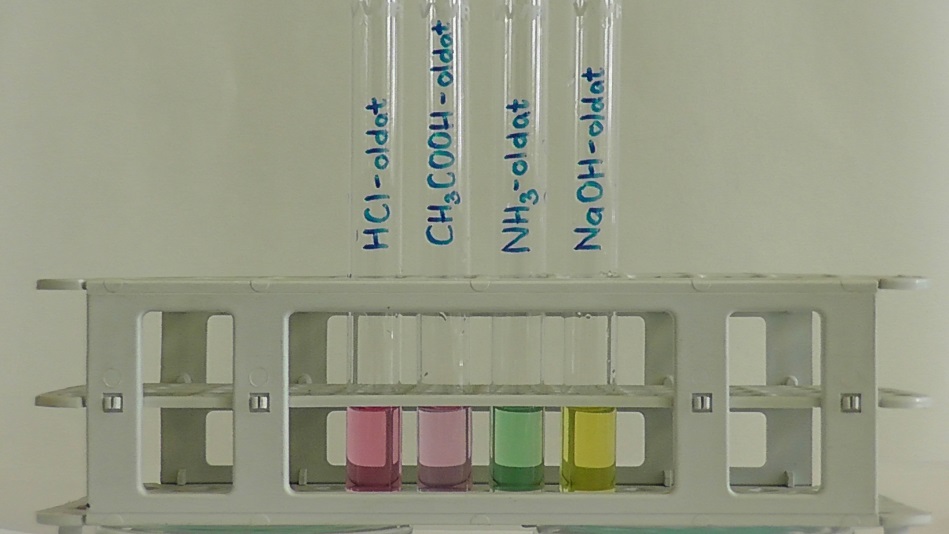 2. Kísérlet: A következő kísérlethez a tálcátokon 3 kémcsőben rendre szódabikarbóna (NaHCO3), konyhasó (NaCl) és szalmiáksó (NH4Cl) azonos térfogatú és koncentrációjú vizes oldatát találjátok. Tegyetek az oldatokhoz 3-3 csepp univerzális indikátort! Az előzőhöz hasonlóan töltsétek ki a táblázatot a tapasztalatokkal! Mi ennek a magyarázata?Tapasztalatok és következtetések:Magyarázat: Vizes oldatban a sók ionjaikra disszociálnak. A kation és az anion sav-bázis reakcióba léphetnek a vízzel. Az ilyen reakciókat hidrolízisnek nevezzük. Egy erős savból származó anion erős/gyenge bázisként viselkedik, nem lép reakcióba a vízzel. Ugyanakkor egy gyenge savból származó anion erős/gyenge bázisként reagál a vízzel, attól hidrogéniont képes felvenni. Eközben a vízből hidroxidion/oxóniumion lesz, emiatt az oldat lúgos/savas kémhatásúvá válik. A bázisok esetében mindez fordítva van. Az erős bázisból származó kation erős/gyenge sav, ezért nem reagál a vízzel. A gyenge bázisból származó kation erős/gyenge savként lép reakcióba a vízzel. Ezzel megnő a hidrogénionok/hidroxidionok koncentrációja, azaz az oldat savas/lúgos kémhatású lesz. Az egyes sóoldatok esetén, vízzel végbemenő reakciók:NaHCO3-oldatban: HCO3- + H2O ⇌ H2CO3 + OH-NaCl-oldatban: nincs reakció a vízzelNH4Cl-oldatban: NH4+ + H2O ⇌  NH3 + H3O+A 2. kísérlet eredménye az alábbi fényképen látható.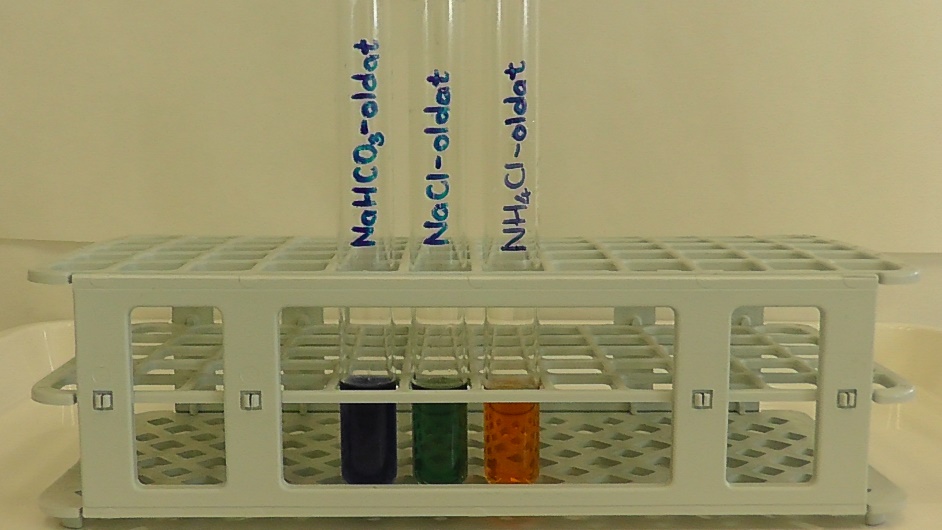 [Csak az 1. és a 2. típusú csoportoknak!]3. Kísérlet: Három számozott kémcsőben ismeretlen sorrendben a következő oldatok azonos térfogatai vannak: KOH-oldat, Na2CO3-oldat és HNO3-oldat. Mindegyik 0,1 mol/dm3 koncentrációjú. Határozzátok meg, hogy melyik kémcsőben mi van! Állítsátok pH értékük alapján növekvő sorrendbe az oldatokat!Tegyetek mindegyik kémcsőbe 3-3 cseppet valamelyik eddig használt indikátorból! Töltsétek ki a táblázatot a megfelelő tapasztalatokkal és vonjátok le a következtetéseket!Tapasztalatok és következtetések: pl.Válasz: 1. kémcső tartalma: KOH-oldat2. kémcső tartalma: HNO3-oldat3. kémcső tartalma: Na2CO3-oldatNövekvő pH szerint: HNO3-oldat, Na2CO3-oldat, KOH-oldatMagyarázat: A KOH-oldat az 1. számú kémcsőben volt, mert kémhatása erősen/gyengén savas/lúgos. A Na2CO3-oldat a 3. számú kémcsőben volt, mert kémhatása erősen/gyengén savas/lúgos. Végül a HNO3-oldat a 2. számú kémcsőben volt, mert kémhatása savas/lúgos.A 3. kísérlet eredménye az alábbi fényképen látható.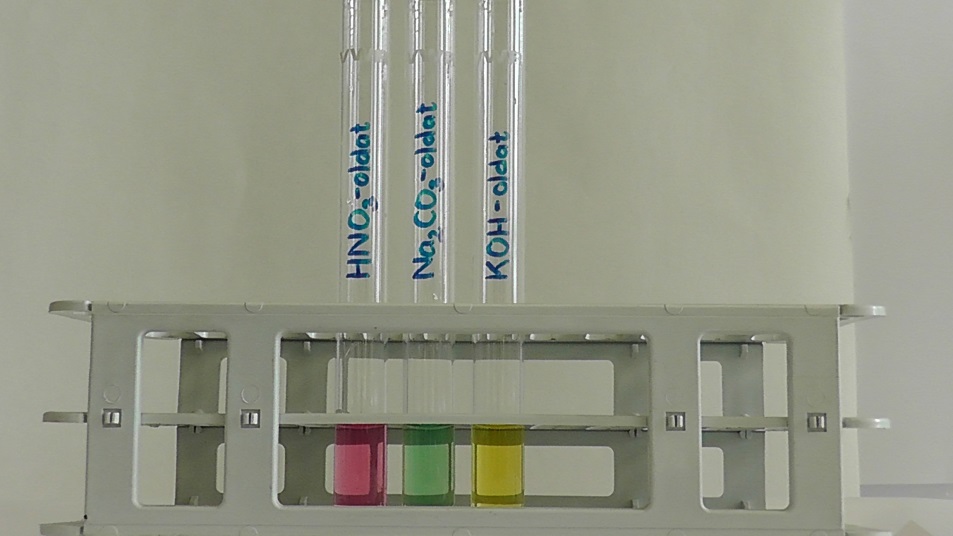 Megjegyzés: Az antociánok erősen lúgos oldatban nem csak disszociálnak, hanem gyűrűfelnyílás is történik, ennek következménye a sárga szín.4. Kísérlet: Most jöjjön a művészet! Az eddig felhasznált oldatok és indikátorok segítségével a tálcátokon lévő fehér csempén rajzoljátok meg és színezzétek ki a magyar zászlót! Ehhez piros, fehér és zöld színekre van szükség. Az alábbi táblázat segít „kikeverni” a megfelelő színeket. A fehér helyét akár üresen is hagyhatjátok.Ha sikerült festeni egy magyar zászlót, készítsetek róla fényképet!A 4. kísérlet eredménye az alábbi fényképen látható.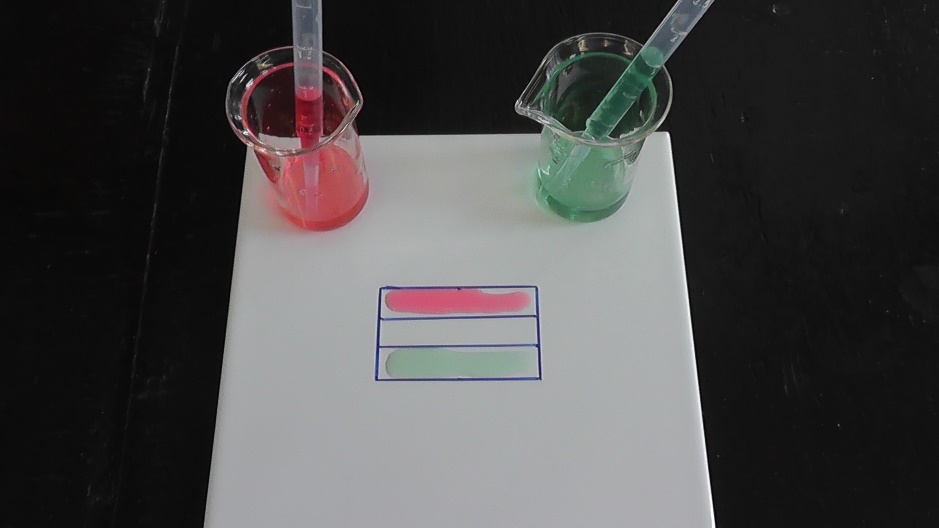 Megjegyzés:Ahhoz, hogy az oldatok ne keveredjenek össze a csempén, jobb, ha a fehér mezőbe nem cseppentünk semmit. Az oldat csempéhez való jobb „tapadása” érdekében érdemes valamilyen színtelen, nagy viszkozitású folyadékot adni az oldatokhoz, ami nem befolyásolja a kémhatást. Erre a célra a glicerin kiválóan megfelel.Ha van rá idő, előre ki lehet próbálni papírlapon megfesteni a zászlót. Attól függően azonban, hogy a papír mennyire szívja magába a nedvességet, előbb-utóbb a mezők összefolynak, és a színek sem látszódnak olyan jól.[Csak a 2. típusú csoportoknak!]Az oldatok kémhatásának vizsgálata sav-bázis indikátorok segítségével a minőségi analízis egyik fajtája. Először azt kell megtudni, hogy az egyes indikátorok milyen színnel jelzik a különböző kémhatásokat. Amikor kiderítettétek, hogy milyen színeket kellett beírni az első táblázatba, akkor a szakirodalomból való adatgyűjtést modelleztétek. Ez az irodalmazás a természettudományos vizsgálatok tervezésének fontos része. Aztán már könnyedén megállapíthatjuk, hogy egy ismeretlen oldat milyen kémhatású, mivel egy indikátor mindig ugyanolyan színnel jelez egy adott kémhatást. A kísérletek során most is az „egyszerre csak egy paramétert változtatunk” elvet használtuk. A változó paraméter lehetett az indikátor vagy az oldott anyag anyagi minősége. A vizsgált oldatok koncentrációja, térfogata és a hozzájuk adott indikátor mennyisége azonos volt. Ennek azért volt jelentősége, mert a vöröskáposztalé gyengén savas oldatban mutatott rózsaszín színe egyébként nehezen lett volna megkülönböztethető az erősen savas oldatban mutatott vörös színtől.[Csak a 3. típusú csoportoknak!]3. Kísérlet: Három számozott kémcsőben ismeretlen sorrendben a következő oldatok azonos térfogatai vannak: KOH-oldat, Na2CO3-oldat és HNO3-oldat. Mindegyik 0,1 mol/dm3 koncentrációjú. Tervezzetek kísérletet a kémcsövek tartalmának meghatározásához! Állítsátok pH értékük alapján növekvő sorrendbe az oldatokat!A kísérlet terve: Indikátorként vöröskáposztalét használva más-más színnel mutathatjuk ki a különböző kémhatású anyagokat. Mindegyik kémcsőbe 3-3 csepp indikátort teszünk.Tapasztalatok és következtetések: pl. táblázatban összefoglalva:Válasz: 1. kémcső tartalma: KOH-oldat2. kémcső tartalma: HNO3-oldat3. kémcső tartalma: Na2CO3-oldatNövekvő pH szerint: HNO3-oldat, Na2CO3-oldat, KOH-oldatMagyarázat: A KOH-oldat az 1. számú kémcsőben volt, mert kémhatása erősen lúgos. A Na2CO3-oldat a 3. számú kémcsőben volt, mert kémhatása gyengén lúgos. Végül a HNO3-oldat a 2. számú kémcsőben volt, mert kémhatása savas.4. Kísérlet: Most jöjjön a művészet! Tervezzétek meg, hogy az eddig felhasznált oldatok és indikátorok segítségével a tálcátokon lévő fehér csempén hogyan készítenétek el a magyar zászlót! Utána végezzétek is el a kísérletet!A kísérlet terve: A zászló elkészítéséhez piros, fehér és zöld színekre van szükség. Az alábbi táblázat mutatja, hogy milyen oldat, illetve indikátor felhasználásával állíthatjuk elő a megfelelő színeket. A fehér rész üresen is hagyható.Ha sikerült festeni egy magyar zászlót, készítsetek róla fényképet!Megjegyzés: A színek más oldatokkal és indikátorokkal is előállíthatók, és természetesen más országok zászlóit is „ki lehet festeni” Például Mauritius zászlója négy színt is tartalmaz. Valamint a diákok kitalálhatnak más ábrákat is, amelyeket kiszínezhetnek ilyen módon, ha van hozzá kedvük és idejük.Indikátor neveIndikátor színeIndikátor színeIndikátor színeIndikátor nevesavas közegbensemleges közegbenlúgos közegbenfenolftaleinmetilnarancsvöröskáposztaléuniverzális indikátorIndikátor neveIndikátor színeIndikátor színeIndikátor színeIndikátor színeIndikátor neveHCl-oldatecetsavoldatNaOH-oldatNH3-oldatvöröskáposztaléaz oldat kémhatásaIndikátor neveIndikátor színeIndikátor színeIndikátor színeIndikátor neveNaHCO3-oldatNaCl-oldatNH4Cl-oldatuniverzális indikátoraz oldat kémhatásaIndikátor neveIndikátor színeIndikátor színeIndikátor színeIndikátor neve1. kémcső2. kémcső3. kémcsőaz oldat kémhatásaa zászló színeipirosfehérzöldoldatsósavecetsavoldatNa2CO3-oldatindikátormetilnarancsfenolftaleinvöröskáposztaléIndikátor neveIndikátor színeIndikátor színeIndikátor színeIndikátor nevesavas közegbensemleges közegbenlúgos közegbenfenolftaleinmetilnarancsvöröskáposztaléuniverzális indikátorIndikátor neveIndikátor színeIndikátor színeIndikátor színeIndikátor színeIndikátor neveHCl-oldatecetsavoldatNaOH-oldatNH3-oldatvöröskáposztaléaz oldat kémhatásaIndikátor neveIndikátor színeIndikátor színeIndikátor színeIndikátor neveNaHCO3-oldatNaCl-oldatNH4Cl-oldatuniverzális indikátoraz oldat kémhatásaIndikátor neveIndikátor színeIndikátor színeIndikátor színeIndikátor neve1. kémcső2. kémcső3. kémcsőaz oldat kémhatásaa zászló színeipirosfehérzöldoldatsósavecetsavoldatNa2CO3-oldatindikátormetilnarancsfenolftaleinvöröskáposztaléIndikátor neveIndikátor színeIndikátor színeIndikátor színeIndikátor nevesavas közegbensemleges közegbenlúgos közegbenfenolftaleinmetilnarancsvöröskáposztaléuniverzális indikátorIndikátor neveIndikátor színeIndikátor színeIndikátor színeIndikátor színeIndikátor neveHCl-oldatecetsavoldatNaOH-oldatNH3-oldatvöröskáposztaléaz oldat kémhatásaIndikátor neveIndikátor színeIndikátor színeIndikátor színeIndikátor neveNaHCO3-oldatNaCl-oldatNH4Cl-oldatuniverzális indikátoraz oldat kémhatásaIndikátor neveIndikátor színeIndikátor színeIndikátor színeIndikátor nevesavas közegbensemleges közegbenlúgos közegbenfenolftaleinszíntelenszíntelenlilametilnarancsvörössárgasárgavöröskáposztalévörös/rózsaszínlilazöld/sárgauniverzális indikátorvörös/sárgazöldkékIndikátor neveIndikátor színeIndikátor színeIndikátor színeIndikátor nevesavas közegbensemleges közegbenlúgos közegbenfenolftaleinszíntelenszíntelenlilametilnarancsvörössárgasárgavöröskáposztalévörös/rózsaszínlilazöld/sárgauniverzális indikátorvörös/sárgazöldkékIndikátor neveIndikátor színeIndikátor színeIndikátor színeIndikátor színeIndikátor neveHCl-oldatecetsavoldatNaOH-oldatNH3-oldatvöröskáposztalévörösrózsaszínsárgazöldaz oldat kémhatásaerősen savasgyengén savaserősen lúgosgyengén lúgosIndikátor neveIndikátor színeIndikátor színeIndikátor színeIndikátor neveNaHCO3-oldatNaCl-oldatNH4Cl-oldatuniverzális indikátorkékzöldsárgaaz oldat kémhatásalúgossemlegessavasIndikátor neveIndikátor színeIndikátor színeIndikátor színeIndikátor neve1. kémcső2. kémcső3. kémcsőpl. vöröskáposztalésárgavöröszöldaz oldat kémhatásaerősen lúgossavasgyengén lúgosa zászló színeipirosfehérzöldoldatsósavecetsavNa2CO3-oldatindikátormetilnarancsfenolftaleinvöröskáposztaléIndikátor neveIndikátor színeIndikátor színeIndikátor színeIndikátor neve1. kémcső2. kémcső3. kémcsőpl. vöröskáposztalésárgavöröszöldaz oldat kémhatásaerősen lúgossavaskevésbé lúgosa zászló színeipirosfehérzöldoldatsósavecetsavNa2CO3-oldatindikátormetilnarancsfenolftaleinvöröskáposztalé